Развлечение во второй младшей группе1.06.2022В первый день лета в нашем детском саду отмечали праздник -День зашиты детей. Воспитателем группы был подготовлен праздник и для первой младшей группы. Праздник проходил на участке детского сада. В гости к детям пришла матрешка, которая с детьми танцевала «У жирафа пятна, пятна», «Мы ногами топ, топ»;  играла в веселые игры «Солнышко -дождик», «Собери цветок»; пускала мыльные пузыри.В этот день каждый ребенок ушел домой с подарком и хорошим настроением!Подготовила и провела воспитатель Иванова Л.А.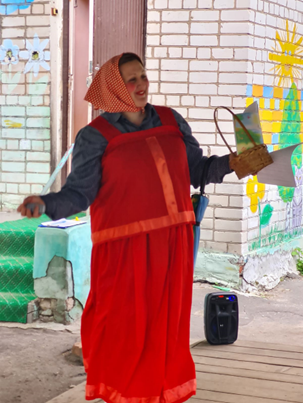 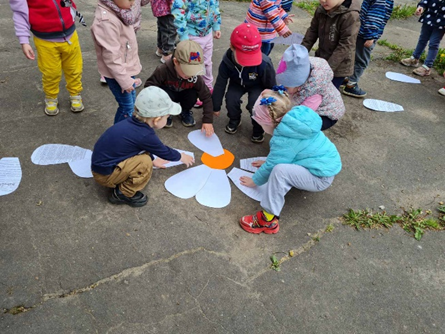 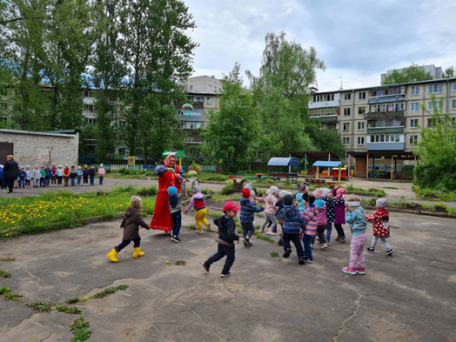 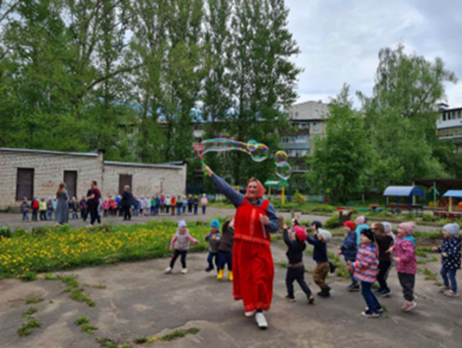 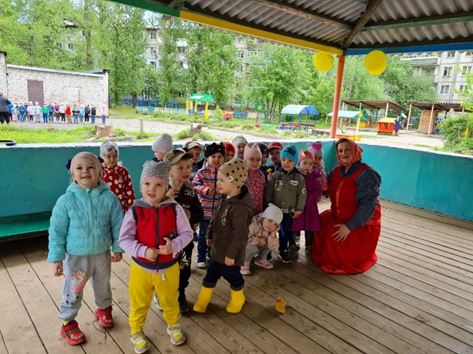 